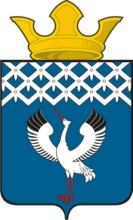 Российская ФедерацияСвердловская областьДумамуниципального образованияБайкаловского сельского поселения11-е заседание 3-го созываРЕШЕНИЕс.Байкалово28.09.2015г.                                                                                                           № 52 О согласовании включении в перечень объектов культурного наследия муниципального значения (памятники истории и культуры)  муниципального образования Байкаловского сельского поселения           В соответствии с Уставом Байкаловского сельского поселения, Дума муниципального образования Байкаловского сельского поселения РЕШИЛА:1.Согласовать включение в перечень объектов культурного наследия муниципального значения (памятники истории и культуры)  муниципального образования Байкаловского сельского поселения:1.1.Воинское перезахоронение с надгробным памятником рядовому Серкову Павлу Ильичу, погибшему под г.Ржевом в 1942 году, перезахороненному в 1987 году в парк около Дома культуры с.Ляпуново;1.2.Мемориальную доску Герою Советского Союза Замиралову Павлу Васильевичу, установленную в 2014 году в «МКОУ Пелевинская общеобразовательная школа» д.Пелевина.2. Направить настоящее решение Главе муниципального образования Байкаловского сельского поселения для исполнения. И.о. главы муниципального образованияБайкаловского сельского поселения	         _____________  Д.В.Лыжин28 сентября 2015 годаПредседатель Думымуниципального образованияБайкаловского сельского поселения              ______________ С.В. Кузеванова28 сентября 2015 года